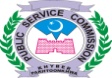 INTERVIEW PROGRAMME FOR THE MONTH OF DECEMBER, 2015 & JANUARY, 2016DECEMBER, 2015DECEMBER, 2015DECEMBER, 2015DECEMBER, 2015DECEMBER, 2015TimeNo. of Post(s)Nomenclature of Post(s)Advt. No.CandidatesDealing Suptt.MTWTHFTimeNo. of Post(s)Nomenclature of Post(s)Advt. No.CandidatesDealing Suptt.-0102030409:00226Female Charge Nurses in Health Department. (BPS-16)01/2015S.No.5310 daily
06 on FridayTotal = 882  Tanveer Musharraf070809101109:00226Female Charge Nurses in Health Department. (BPS-16)01/2015S.No.5310 daily
06 on FridayTotal = 882  Tanveer Musharraf141516171809:00226Female Charge Nurses in Health Department. (BPS-16)01/2015S.No.5310 daily
06 on FridayTotal = 882  Tanveer MusharrafDECEMBER, 2015DECEMBER, 2015DECEMBER, 2015DECEMBER, 2015DECEMBER, 2015TimeNo. of Post(s)Nomenclature of Post(s)Advt. No.CandidatesDealing Suptt.MTWTHFTimeNo. of Post(s)Nomenclature of Post(s)Advt. No.CandidatesDealing Suptt.-01---09:0001Male Geologist in Mines & Minerals Dev: Department. (BPS-17)01/2015S.No.7505 in allAlam Zeb--02--09:0001Director (I.T) in ST & I.T. Department. (BPS-19) 02/2012S.No.5302 in allAmir Ilyas---03-09:0001Office Assistant in PHE Department. (Women Quota) (BPS-16)02/2015S.No.6111 in allSajjad Qureshi----0409:0002Research Officer Entomology in Agriculture (Research) Deptt. (B-17) 02/2015S. No. 0810 daily05 on FridayTotal = 70Sajjad Qureshi070809101109:0002Research Officer Entomology in Agriculture (Research) Deptt. (B-17) 02/2015S. No. 0810 daily05 on FridayTotal = 70Sajjad Qureshi1415---09:0002Research Officer Entomology in Agriculture (Research) Deptt. (B-17) 02/2015S. No. 0810 daily05 on FridayTotal = 70Sajjad Qureshi--16171809:0003Research Officer Food Technology in Agri:, Livestock & Co-operative Department. (BPS-17)02/2015S.No.0310 daily04 on FridayTotal = 24Sajjad QureshiDECEMBER, 2015DECEMBER, 2015DECEMBER, 2015DECEMBER, 2015DECEMBER, 2015TimeNo. of Post(s)Nomenclature of Post(s)Advt. No.CandidatesDealing Suptt.MTWTHFTimeNo. of Post(s)Nomenclature of Post(s)Advt. No.CandidatesDealing Suptt.-0102030409:0005Female Lecturer Maths in Higher Education Department. (BPS-17)01/2015S.No.5511 daily07 on FridayTotal = 51Iftikhar Bangash07----09:0005Female Lecturer Maths in Higher Education Department. (BPS-17)01/2015S.No.5511 daily07 on FridayTotal = 51Iftikhar Bangash-0809101109:0015Female Assistant District Officer in E&S Education Department. (BS-16)  02/2015S.No.2610 daily04 on FridayTotal = 78Alam Zeb141516171809:0015Female Assistant District Officer in E&S Education Department. (BS-16)  02/2015S.No.2610 daily04 on FridayTotal = 78Alam ZebDECEMBER, 2015DECEMBER, 2015DECEMBER, 2015DECEMBER, 2015DECEMBER, 2015TimeNo. of Post(s)Nomenclature of Post(s)Advt. No.CandidatesDealing Suptt.MTWTHFTimeNo. of Post(s)Nomenclature of Post(s)Advt. No.CandidatesDealing Suptt.-01---09:0001Instructor in Agriculture, Livestock & Co-operative Department. (BPS-17) 02/2015S.No.1410 in allSajjad Qureshi--0203-09:0003Research Officer Cereal Crops in Agriculture, Livestock & Co-operative Department. (BPS-17) 02/2015S.No.0610 dailyTotal = 20Sajjad Qureshi----0409:0008Research Officer Horticulture in Agriculture, Livestock & Co-operative Department. (BPS-17)02/2015S.No.0511 daily07 on FridayTotal = 40Sajjad Qureshi070809--09:0008Research Officer Horticulture in Agriculture, Livestock & Co-operative Department. (BPS-17)02/2015S.No.0511 daily07 on FridayTotal = 40Sajjad Qureshi---101109:0002Computer Operator in Inspectorate of Prisons. (BPS-12)03/2015S.No.2710 daily05 on FridayTotal = 60Rizwan Ullah141516171809:0002Computer Operator in Inspectorate of Prisons. (BPS-12)03/2015S.No.2710 daily05 on FridayTotal = 60Rizwan UllahDECEMBER, 2015DECEMBER, 2015DECEMBER, 2015DECEMBER, 2015DECEMBER, 2015TimeNo. of Post(s)Nomenclature of Post(s)Advt. No.CandidatesDealing Suptt.MTWTHFTimeNo. of Post(s)Nomenclature of Post(s)Advt. No.CandidatesDealing Suptt.-0102030409:0005Range Officer in Environment Department. (BPS-16) 02/2015S.No.2710 daily05 on FridayTotal = 35Fayyaz Durrani0708---09:0003Male Junior Transmission Engineer in Information Department. (BPS-16)02/2015S.No.4910 dailyTotal = 20Rizwan Ullah--09101109:0002Sub-Divisional Wildlife Officer in Environment Department. (BPS-17) 03/2015S.No.1410 daily06 on FridayTotal = 72Fayyaz Durrani141516171809:0002Sub-Divisional Wildlife Officer in Environment Department. (BPS-17) 03/2015S.No.1410 daily06 on FridayTotal = 72Fayyaz DurraniDECEMBER, 2015DECEMBER, 2015DECEMBER, 2015DECEMBER, 2015DECEMBER, 2015TimeNo. of Post(s)Nomenclature of Post(s)Advt. No.CandidatesDealing Suptt.MTWTHFTimeNo. of Post(s)Nomenclature of Post(s)Advt. No.CandidatesDealing Suptt.2122▬▬▬09:00337+33Medical Officers in Health Department. (BPS-17) (Both Sexes)(Zone-5) + (Female Quota)01/2015S.No.49 & 5012 daily06 on FridayTotal=1263+157Tanveer Musharraf28293031-09:00337+33Medical Officers in Health Department. (BPS-17) (Both Sexes)(Zone-5) + (Female Quota)01/2015S.No.49 & 5012 daily06 on FridayTotal=1263+157Tanveer MusharrafJANUARY, 2016JANUARY, 2016JANUARY, 2016JANUARY, 2016JANUARY, 201609:00337+33Medical Officers in Health Department. (BPS-17) (Both Sexes)(Zone-5) + (Female Quota)01/2015S.No.49 & 5012 daily06 on FridayTotal=1263+157Tanveer Musharraf----0109:00337+33Medical Officers in Health Department. (BPS-17) (Both Sexes)(Zone-5) + (Female Quota)01/2015S.No.49 & 5012 daily06 on FridayTotal=1263+157Tanveer Musharraf040506070809:00337+33Medical Officers in Health Department. (BPS-17) (Both Sexes)(Zone-5) + (Female Quota)01/2015S.No.49 & 5012 daily06 on FridayTotal=1263+157Tanveer Musharraf111213141509:00337+33Medical Officers in Health Department. (BPS-17) (Both Sexes)(Zone-5) + (Female Quota)01/2015S.No.49 & 5012 daily06 on FridayTotal=1263+157Tanveer Musharraf181920212209:00337+33Medical Officers in Health Department. (BPS-17) (Both Sexes)(Zone-5) + (Female Quota)01/2015S.No.49 & 5012 daily06 on FridayTotal=1263+157Tanveer Musharraf252627282909:00337+33Medical Officers in Health Department. (BPS-17) (Both Sexes)(Zone-5) + (Female Quota)01/2015S.No.49 & 5012 daily06 on FridayTotal=1263+157Tanveer MusharrafDECEMBER, 2015DECEMBER, 2015DECEMBER, 2015DECEMBER, 2015DECEMBER, 2015TimeNo. of Post(s)Nomenclature of Post(s)Advt. No.CandidatesDealing Suptt.MTWTHFTimeNo. of Post(s)Nomenclature of Post(s)Advt. No.CandidatesDealing Suptt.2122▬▬▬09:00337Medical Officers in Health Department. (BPS-17) (Both Sexes)(Zone-1)01/2015S.No.4912 daily06 on FridayTotal = 1263Tanveer Musharraf28293031-09:00337Medical Officers in Health Department. (BPS-17) (Both Sexes)(Zone-1)01/2015S.No.4912 daily06 on FridayTotal = 1263Tanveer MusharrafJANUARY, 2016JANUARY, 2016JANUARY, 2016JANUARY, 2016JANUARY, 201609:00337Medical Officers in Health Department. (BPS-17) (Both Sexes)(Zone-1)01/2015S.No.4912 daily06 on FridayTotal = 1263Tanveer Musharraf----0109:00337Medical Officers in Health Department. (BPS-17) (Both Sexes)(Zone-1)01/2015S.No.4912 daily06 on FridayTotal = 1263Tanveer Musharraf040506070809:00337Medical Officers in Health Department. (BPS-17) (Both Sexes)(Zone-1)01/2015S.No.4912 daily06 on FridayTotal = 1263Tanveer Musharraf111213141509:00337Medical Officers in Health Department. (BPS-17) (Both Sexes)(Zone-1)01/2015S.No.4912 daily06 on FridayTotal = 1263Tanveer Musharraf181920212209:00337Medical Officers in Health Department. (BPS-17) (Both Sexes)(Zone-1)01/2015S.No.4912 daily06 on FridayTotal = 1263Tanveer Musharraf252627282909:00337Medical Officers in Health Department. (BPS-17) (Both Sexes)(Zone-1)01/2015S.No.4912 daily06 on FridayTotal = 1263Tanveer MusharrafDECEMBER, 2015DECEMBER, 2015DECEMBER, 2015DECEMBER, 2015DECEMBER, 2015TimeNo. of Post(s)Nomenclature of Post(s)Advt. No.CandidatesDealing Suptt.MTWTHFTimeNo. of Post(s)Nomenclature of Post(s)Advt. No.CandidatesDealing Suptt.2122▬▬▬09:00337Medical Officers in Health Department. (BPS-17) (Both Sexes)(Zone-2)01/2015S.No.4912 daily06 on FridayTotal = 1263Tanveer Musharraf28293031-09:00337Medical Officers in Health Department. (BPS-17) (Both Sexes)(Zone-2)01/2015S.No.4912 daily06 on FridayTotal = 1263Tanveer MusharrafJANUARY, 2016JANUARY, 2016JANUARY, 2016JANUARY, 2016JANUARY, 201609:00337Medical Officers in Health Department. (BPS-17) (Both Sexes)(Zone-2)01/2015S.No.4912 daily06 on FridayTotal = 1263Tanveer Musharraf----0109:00337Medical Officers in Health Department. (BPS-17) (Both Sexes)(Zone-2)01/2015S.No.4912 daily06 on FridayTotal = 1263Tanveer Musharraf040506070809:00337Medical Officers in Health Department. (BPS-17) (Both Sexes)(Zone-2)01/2015S.No.4912 daily06 on FridayTotal = 1263Tanveer Musharraf111213141509:00337Medical Officers in Health Department. (BPS-17) (Both Sexes)(Zone-2)01/2015S.No.4912 daily06 on FridayTotal = 1263Tanveer Musharraf181920212209:00337Medical Officers in Health Department. (BPS-17) (Both Sexes)(Zone-2)01/2015S.No.4912 daily06 on FridayTotal = 1263Tanveer Musharraf252627282909:00337Medical Officers in Health Department. (BPS-17) (Both Sexes)(Zone-2)01/2015S.No.4912 daily06 on FridayTotal = 1263Tanveer MusharrafDECEMBER, 2015DECEMBER, 2015DECEMBER, 2015DECEMBER, 2015DECEMBER, 2015TimeNo. of Post(s)Nomenclature of Post(s)Advt. No.CandidatesDealing Suptt.MTWTHFTimeNo. of Post(s)Nomenclature of Post(s)Advt. No.CandidatesDealing Suptt.2122▬▬▬09:00337Medical Officers in Health Department. (BPS-17) (Both Sexes)(Zone-3)01/2015S.No.4912 daily06 on FridayTotal = 1263Tanveer Musharraf28293031-09:00337Medical Officers in Health Department. (BPS-17) (Both Sexes)(Zone-3)01/2015S.No.4912 daily06 on FridayTotal = 1263Tanveer MusharrafJANUARY, 2016JANUARY, 2016JANUARY, 2016JANUARY, 2016JANUARY, 201609:00337Medical Officers in Health Department. (BPS-17) (Both Sexes)(Zone-3)01/2015S.No.4912 daily06 on FridayTotal = 1263Tanveer Musharraf----0109:00337Medical Officers in Health Department. (BPS-17) (Both Sexes)(Zone-3)01/2015S.No.4912 daily06 on FridayTotal = 1263Tanveer Musharraf040506070809:00337Medical Officers in Health Department. (BPS-17) (Both Sexes)(Zone-3)01/2015S.No.4912 daily06 on FridayTotal = 1263Tanveer Musharraf111213141509:00337Medical Officers in Health Department. (BPS-17) (Both Sexes)(Zone-3)01/2015S.No.4912 daily06 on FridayTotal = 1263Tanveer Musharraf181920212209:00337Medical Officers in Health Department. (BPS-17) (Both Sexes)(Zone-3)01/2015S.No.4912 daily06 on FridayTotal = 1263Tanveer Musharraf252627282909:00337Medical Officers in Health Department. (BPS-17) (Both Sexes)(Zone-3)01/2015S.No.4912 daily06 on FridayTotal = 1263Tanveer MusharrafDECEMBER, 2015DECEMBER, 2015DECEMBER, 2015DECEMBER, 2015DECEMBER, 2015TimeNo. of Post(s)Nomenclature of Post(s)Advt. No.CandidatesDealing Suptt.MTWTHFTimeNo. of Post(s)Nomenclature of Post(s)Advt. No.CandidatesDealing Suptt.2122▬▬▬09:00337Medical Officers in Health Department. (BPS-17) (Both Sexes)(Zone-4)01/2015S.No.4912 daily06 on FridayTotal = 1263Tanveer Musharraf28293031-09:00337Medical Officers in Health Department. (BPS-17) (Both Sexes)(Zone-4)01/2015S.No.4912 daily06 on FridayTotal = 1263Tanveer MusharrafJANUARY, 2016JANUARY, 2016JANUARY, 2016JANUARY, 2016JANUARY, 201609:00337Medical Officers in Health Department. (BPS-17) (Both Sexes)(Zone-4)01/2015S.No.4912 daily06 on FridayTotal = 1263Tanveer Musharraf----0109:00337Medical Officers in Health Department. (BPS-17) (Both Sexes)(Zone-4)01/2015S.No.4912 daily06 on FridayTotal = 1263Tanveer Musharraf040506070809:00337Medical Officers in Health Department. (BPS-17) (Both Sexes)(Zone-4)01/2015S.No.4912 daily06 on FridayTotal = 1263Tanveer Musharraf111213141509:00337Medical Officers in Health Department. (BPS-17) (Both Sexes)(Zone-4)01/2015S.No.4912 daily06 on FridayTotal = 1263Tanveer Musharraf181920212209:00337Medical Officers in Health Department. (BPS-17) (Both Sexes)(Zone-4)01/2015S.No.4912 daily06 on FridayTotal = 1263Tanveer Musharraf252627282909:00337Medical Officers in Health Department. (BPS-17) (Both Sexes)(Zone-4)01/2015S.No.4912 daily06 on FridayTotal = 1263Tanveer Musharraf